Ханты-Мансийский автономный округ - Югра(Тюменская область)Нижневартовский муниципальный районАдминистрацияСельского поселения  ВатаПОCТАНОВЛЕНИЕот  31.01.2024								                     	№ 7О проведении месячника оборонно - массовой и спортивной работы в сельском поселения Вата  Во исполнение постановления администрации Нижневартовского района от 22.01.2024 №33 «О проведении месячника оборонно - массовой и спортивной работы в населенных пунктах района» в целях повышения уровня военно - патриотического воспитания детей и молодежи, жителей сельского поселения Вата:1. Провести с 26 января по 26 февраля 2024 года месячник оборонно -массовой и спортивной работы в сельском поселении Вата.2. Утвердить программу месячника оборонно - массовой и спортивной работы, согласно приложению 1.3. Муниципальным казённым учреждениям «Сельский дом культуры сельского поселения Вата» (А.В. Мухаметзяновой), «Краеведческий музей имени Т.В. Великородовой сельского поселения Вата» (К.А. Байдельдинова) обеспечить:организацию и проведение месячника оборонно - массовой и спортивной работы в сельском поселении Вата.4. Возложить персональную ответственность на и.о. директора МКУ «Краеведческий музей имени Т.В. Великородовой сельского поселения Вата» К.А. Байдельдинову, на директора МКУ «Сельский дом культуры сельского поселения Вата» А.В. Мухаметзянову за:организацию и проведение месячника оборонно - массовой и спортивной работы.5. Рекомендовать:5.1. Участковому оперуполномоченному Отдела Министерства внутренних дел Российской Федерации по Нижневартовскому району  обеспечить усиление охраны порядка и безопасности детей, молодежи, жителей поселения в период месячника оборонно - массовой и спортивной работы. 5.2. Руководителю фельдшерско - акушерского пункта поселения О.А. Ненашевой организовать дежурство медицинского персонала на период месячника оборонно - массовой и спортивной работы.Руководителям Муниципальных казённых учреждений поселения (Мухаметзяновой А.В., Байдельдиновой К.А.): обеспечить передачу сообщений в единую дежурно - диспетчерскую службу района обо всех чрезвычайных ситуациях и происшествиях на территории учреждений в период проведения месячника оборонно - массовой и спортивной работы с целью предупреждения возникновения чрезвычайных ситуаций.незамедлительно информировать главу сельского поселения Вата обо всех чрезвычайных ситуациях и происшествиях. Комиссии по   предупреждению   и ликвидации  чрезвычайных ситуаций  и обеспечению  пожарной   безопасности    сельского поселения Вата утверждённой постановлением администрации поселения от 08.04.2019 № 59: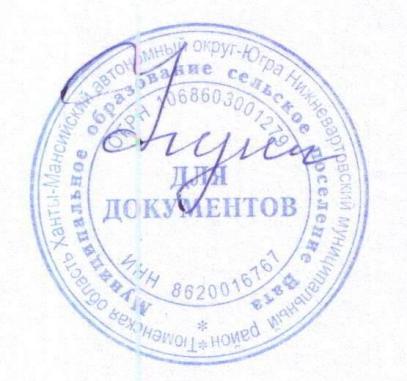 провести проверки муниципальных учреждений культуры;Ведущему специалисту администрации поселения Р.Р. Гибадуллину  обеспечить освещение подготовки и проведения месячника оборонно - массовой и спортивной работы в средствах массовой информации и на официальном сайте поселения.Контроль за выполнением постановления оставляю за собой.       Глава сельского поселения Вата                                                                     М.В.ФункПриложение к постановлениюадминистрации с.п. Ватаот 31.01.2024 № 7                                                 Программа мероприятий месячника оборонно - массовой и спортивной работыДатаи времяМесто проведения(населенный пункт, учреждение)Наименование мероприятия, форма проведенияОтветственные лица за организацию мероприятия(Ф.И.О. полностью, должность,орган местного самоуправления, телефон,мобильный телефон, e-mail)Планируемое количество участников02.02.2024 г. 15:00Тематическая программа «Сталинградская высота»В программе видеоматериалы, очерки музыкальные композиции, посвящённые 81-годовщине разгрома немецко – фашистских войск в Сталинградский битве.Мухаметзянова А.В., 8(3466)21-34-06 sdkvata@mail.ru3002.02.2024 г.15:30Показ кинофильма «Солдаты»Кинопоказ художественного фильма, рекомендованного АУ «Югорский кинопрокат» СССР, 1956, художественный, драма, военный, 6+Мухаметзянова А.В., 8(3466)21-34-06 sdkvata@mail.ru1510.02.2024 г. с.п. ВатаЛыжня РоссииДиректор МКУ «УМТО с.п. Вата» Абузяров Р.Г.Спорт-инструктор поселения Дудников М.С.5015.02.202415:00Выставочная экспозиция, посвященная локальным конфликтам XX-XIXВыставка фотографий.6+Мухаметзянова А.В., 8(3466)21-34-06 sdkvata@mail.ru5015.02.202416:00Концерт  «Величие подвига солдата»Концертная программа с участием коллективов и солистов художественной самодеятельности. Исполнение творческих тематических номеров. 6+Мухаметзянова А.В., 8(3466)21-34-06 sdkvata@mail.ru5016.02.2024С.п. ВатаПолевой выход военно -патриотического клуба «Витязь»Атаман Крылов А.А.20c 19.02. – 29.02.2024 с. п. Вата, МКУ «КМ им. Т. В. Великородовой»Фотовыставка «Гордимся нашей армией» и.о. директора Байдельдинова К. А. 8(3466) 21-35-24, vmuseum@yandex.ru 4522.02.2024 12:00с. п. Вата, МКУ «КМ им. Т. В. Великородовой» Мастер – класс по изготовлению магнита «Солдат»Экскурсовод музея Иванова Л. Б. 8(3466) 21-35-24, vmuseum@yandex.ru 1022.02.2024г.15.00Игровая программа «Милитари»Игровая программа посвященная Дню защитника Отечества. 6+Мухаметзянова А.В., 8(3466)21-34-06sdkvata@mail.ru20до 23.02.2024 Здание администрации с.п. ВатаОбновить стенд воинам -интернационалистамИнспектор по военно -учётной работе администрации поселения Никифорова М.М.123.02.2024 г.16.00Концертная программа «О подвиге, о доблести, о славе!», посвященная Дню защитника Отечества.Концертная программа с участием коллективов и солистов художественной самодеятельности. Исполнение творческих тематических номеров.Мухаметзянова А.В., 8(3466)21-34-06 sdkvata@mail.ru5023.02.2024Здание сельского дома культурыВоенно -  патриотическое мероприятие «Служу Отечеству».Сборка разборка автомата Калашникова.Оказание первой медицинской помощи.Стрельба по мишеням.Сдача норм ГТО.18+Специалист по работе с молодежьюАверин А.В.50